                                        Student Travel Grant Request 2018-2019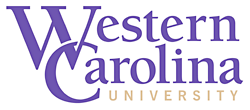  Have you ever received a travel grant award before? ____If so, from where and when? ____________________________________________________________  *************************************************************************************************************For office use only:Student_________________________________________________ Award $___________                                   Date ________________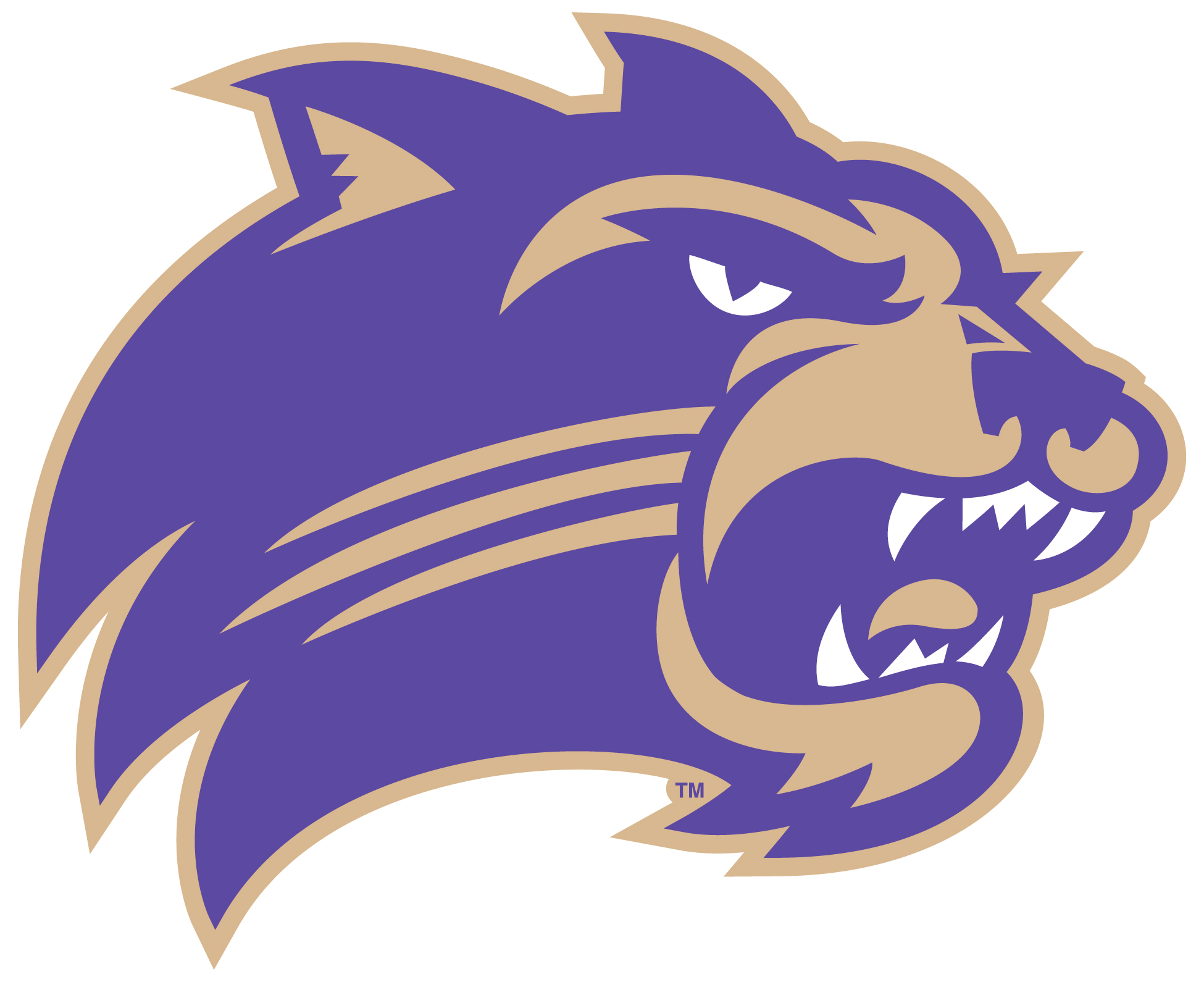 Submitted to: HS Scholarship Fund on  ___/___/____Approved by: _____________________________________________Name________________________________Conference/WorkshopAddress______________________________1. Title________________________________City/State/Zip__________________________2. Organization________________________Country______________________________3. Date(s)_____________________________Telephone____________________________4. Location____________________________E-Mail________________________________6. Attendance only/presentation (circle one)Student ID #___________________________a. Presentation Type____________________Program _____________________________b. Presentation Title____________________Advisor ______________________________c. Co-Presenters_______________________Student Signature ______________________Please submit completed form to Rena McKay (remckay@wcu.edu) or drop off form in Killian 208.Program DirectorSignature________________________RECEIPTS MUST BE SUBMITTED FOR REIMBURSEMENTRECEIPTS MUST BE SUBMITTED FOR REIMBURSEMENTRECEIPTS MUST BE SUBMITTED FOR REIMBURSEMENT